Sla dit bestand op en stuur het naar bovengenoemd e-mailadres. Lukt dat nu niet, dan mag je je antwoorden ook in een gewone e-mail verzenden. Vergeet de foto van jezelf niet!P.S. Door de challenge in te vullen en terug te sturen ga je automatisch akkoord met plaatsing op de site. Heb je daar bezwaar tegen, laat het me weten (secretaris@covsgouda.nl).ErrieErrieErrieErrie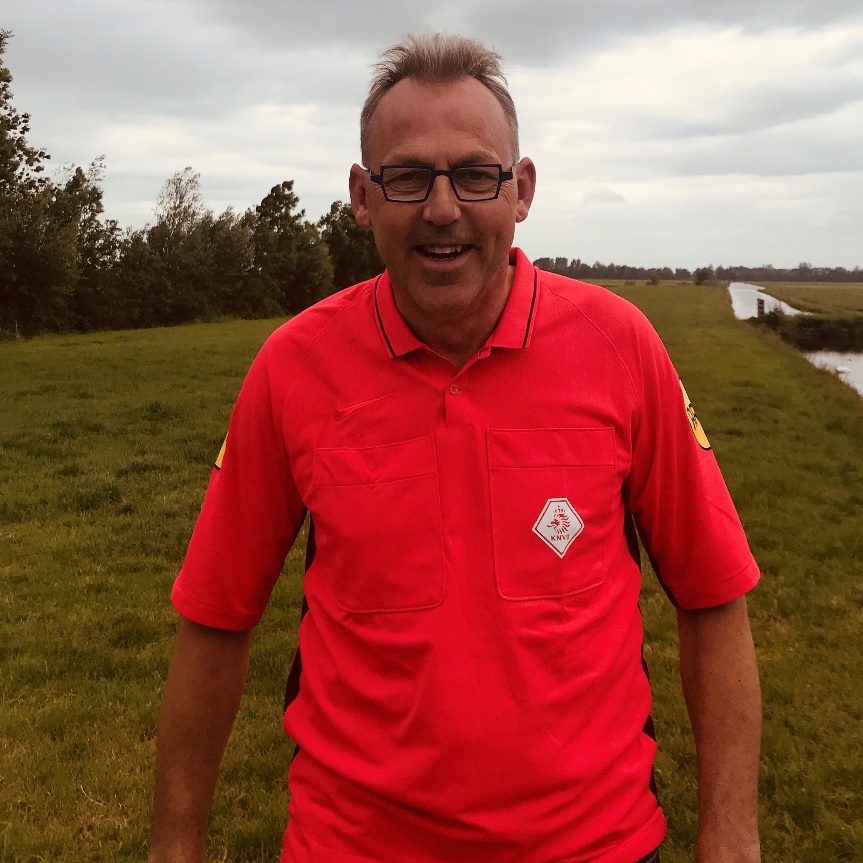 1Vertel iets over jezelf wat je collega’s bij de SV Gouda nog niet weten.Lastige vraag; Ik ben woonachtig  in Polsbroek en getrouwd met Kunie. Samen hebben we vier kinderen, 2 jongens en 2 meiden waarvan alleen de jongste nog thuis woont en nog studeerdLastige vraag; Ik ben woonachtig  in Polsbroek en getrouwd met Kunie. Samen hebben we vier kinderen, 2 jongens en 2 meiden waarvan alleen de jongste nog thuis woont en nog studeerd2Waarom ben je begonnen met scheidsrechteren?Na jaren als clubscheidsrechter te hebben gefunctioneerd wat ik al leuk vond was dit een volgende stap. En dat alweer meer dan 25 jaarNa jaren als clubscheidsrechter te hebben gefunctioneerd wat ik al leuk vond was dit een volgende stap. En dat alweer meer dan 25 jaar3Als je één spelregel mocht veranderen, welke zou dat zijn?Hands , meestal lastig waar te nemen, en te beoordelen. Was het opzet?  Dat handje was toevallig daar.Hands , meestal lastig waar te nemen, en te beoordelen. Was het opzet?  Dat handje was toevallig daar.4Iedereen heeft wel een routine voor de wedstrijd. Wat is de jouwe?Laatste wat ik doe voor ik de kleedkamer uitloop is controle of al het noodzakelijke in mijn zal zitLaatste wat ik doe voor ik de kleedkamer uitloop is controle of al het noodzakelijke in mijn zal zit5Je mag drie personen (mogen ook historische figuren zijn) uitnodigen voor een diner bij jou thuis. Wie nodig je uit? En waarom?Kate Bush een geweldige zangeres met prachtige muziek.Harrisson Ford een groot acteur met hele uiteelopende films. En met Doutzen wil ik wel een beschuitje eten.Kate Bush een geweldige zangeres met prachtige muziek.Harrisson Ford een groot acteur met hele uiteelopende films. En met Doutzen wil ik wel een beschuitje eten.Welk lid nomineer je om als volgende deze vragen te beantwoorden? Let op: de volgende leden zijn al aan de beurt geweest: Sulimen, Barry, Theo, Robby, Alan, Leon, LenardWelk lid nomineer je om als volgende deze vragen te beantwoorden? Let op: de volgende leden zijn al aan de beurt geweest: Sulimen, Barry, Theo, Robby, Alan, Leon, LenardWelk lid nomineer je om als volgende deze vragen te beantwoorden? Let op: de volgende leden zijn al aan de beurt geweest: Sulimen, Barry, Theo, Robby, Alan, Leon, LenardCollega Joost uit Woerden